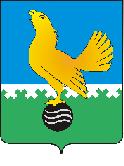 Ханты-Мансийский автономный округ-Юграмуниципальное образованиегородской округ город Пыть-Ях АДМИНИСТРАЦИЯ ГОРОДАтерриториальная комиссия по делам несовершеннолетних и защите их прав                                                                                                  www.pyadm.ru e-mail: adm@gov86.org                                                                                                                                                 e-mail: kdn@gov86org.ruг.   Пыть-Ях,  1 мкр.,  дом  № 5,  кв.  № 80                                                                           р/с 40101810900000010001                                                                                                                                               Ханты-Мансийский автономный округ-Югра                                                                             УФК по ХМАО-ЮгреТюменская      область     628380                                               МКУ Администрация г. Пыть-Яха, л\с 04873033440)тел.  факс  (3463)  46-62-92,   тел. 46-05-89,                                              РКЦ Ханты-Мансийск г. Ханты-Мансийск42-11-90,  46-05-92,  46-66-47                                                                                   ИНН 8612005313   БИК 047162000                                                                                                                                                                                                                                                                                                                                                                                                                                                                                      ОКАТО 71885000 КПП 861201001                                                                                                                                    КБК 04011690040040000140 П О С Т А Н О В Л Е Н И Е 09.11.2016                                                                                                                      № 408   Зал заседаний администрации города Пыть-Яха, в 14 часов 30 минут (сведения об участниках заседания указаны в протоколе заседания территориальной комиссии).О результатах проведения внеплановойоперативно-профилактической операции «Подросток и закон»с 25.10.2016 по 02.11.2016	С целью исполнения поручения комиссии по делам несовершеннолетних и защите их прав при Правительстве ХМАО-Югры от 25.10.2016 № 01.22-Исх-2230, на территории муниципального образования городской округ город Пыть-Ях с 25.10. по 02.11.2016 организована и проведена внеплановая оперативно-профилактическая операция «Подросток и закон».	26.10.2016 на базе МБОУ СОШ № 5  с участием представителей ОМВД России по городу Пыть-Яху проведено родительское собрание «Безопасность детей в современном мире», с охватом 120 человек; 25.10 -26.10.2016 года для учащихся 8-11 классов МБОУ СОШ № 4 социальными педагогами и специалистом КУ ХМАО – Югры «Центр СПИД» Л.П.Кыневой проведена беседа «Формирование жизненных ценностей и навыков ведения здорового, безопасного образа жизни. Профилактика ВИЧ-инфекций», с охватом 105 человек. 	26.10.2016 года для учащихся – девочек 8-11 классов МБОУ СОШ № 4  проведена  беседа «Профилактика ранних абортов» специалистом КУ ХМАО – Югры «Центр СПИД». 28.10.2016 года для учащихся 1-11 классов МБОУ СОШ № 4  проведены лекции-беседы «Правила поведения в быту. Ответственность несовершеннолетних за преступления и правонарушения. Дисциплина в школе». 27.10.2016 в МБОУ СОШ № 1 – родительское собрание «Профилактика правонарушений и преступлений среди несовершеннолетних». 31.10.2016 года в МБОУ СОШ № 6 проведена  беседа «Экстремизм – уголовная ответственность» для учащихся 7-9 классов. 01.11.2016 года для учащихся 8-11 классов на базе МБОУ СОШ № 6 проведена лекция с участием дознавателя отделения дознания ОМВД России по городу Пыть-Яху Е.В.Зерновой на тему: «Возраст уголовной ответственности».  	Социальными педагогами, психологами, классными руководителями во всех общеобразовательных организациях города с законными представителями и учащимися, состоящими на внутришкольном учете проведены беседы на темы: «Железная дорога», «Поездки несовершеннолетних за пределы города без сопровождения взрослых, хождение по ж/д путям запрещено!», «Роль семейного общения в профилактике девиантного поведения и негативных привычек у детей», «Самооценка у детей, ее адекватность» и т.д., родителям рекомендовано усилить контроль за времяпрепровождением детей в свободное от учебы время, организовать их досуг.	На сайтах общеобразовательных организаций города размещена информация (статьи, публикации) о возможных вариантах занятости детей во внеурочное время на территориях школ (наименование кружков, секций, их руководители, график работы и контактные данные), о трудоустройстве для несовершеннолетних: буклеты «Кем быть?», «Оцени свои возможности», «Ошибки при выборе профессии», о пропаганде здорового образа жизни: памятка для родителей «Профилактика наркомании», статьи «Осторожно, спайсы убивают!» и т.д.	Специалистами учреждений культуры и искусства администрации города Пыть-Яха в рамках внеплановой оперативно - профилактической операции «Подросток и закон» проведены следующие  мероприятия: в МАУК «Культурно-досуговом центре» - акция, посвящённая международному Дню отказа от курения «Быть здоровым – это модно», с охватом 200 человек; 27.10.2016 на базе МБОУ СОШ № 5 (филиал) театральным коллективом «Намек» представлен спектакль «В жизнь» на тему о наркотической зависимости, с охватом аудитории 108 человек. 31.10.2016 в МАУК «Центральная библиотечная система» проведена беседа о пользе чтения с учащимися МБОУ СОШ № 6, с охватом 27 человек, распространены информационные листовка «Живи трезво» по профилактике алкоголизма (55 экз.), «Открой свою библиотеку» (70 экз.). 25.10.2016  на базе МБОУ ДО «Детская школа искусств» круглый стол "Я живу в России" - 17 чел, 02.11.2016 классный час "Мое увлечение" - 26 чел. Всего проведено 7 мероприятий, охват аудитории составил - 278 чел. Анонсы о проводимых мероприятиях, об организации досуга размещены на сайтах учреждений культуры, сайте администрации города Пыть-Яха, размещены в еженедельнике «Новая северная газета».	29.10.2016 отделом по физической культуре и спорту администрации города Пыть-Яха организован шахматно-шашечный турнир среди детей, в котором приняли участие 48 человек.	Специалистами МБУ Центр «Современник»   в период проведения оперативно-профилактической операции «Подросток и закон» среди несовершеннолетних, посещающих дворовые клубы по месту жительства  распространены брошюры «Аргументы против курения», «Вредные привычки и их влияние», «Влияние алкоголя на мозг человека», «Спорт – это жизнь» в количестве 89 шт., листовка «Осенняя оздоровительная кампания 2016» в количестве 43 шт. На сайте БУ ХМАО – Югры «Пыть-Яхская окружная больница» размещены статьи на темы: «Отказ от курения – важное решение», «Токсикомания – в зоне риска дети», «Табак убивает или почему необходимо бросить курить».	24.10.2016 года начальником ОМВД России по городу Пыть-Яху утвержден состав рабочей группы, руководителем которой  явился заместитель начальника полиции (по охране общественного порядка)  подполковник полиции - И.В. Котова, в состав рабочей группы были включены – руководители ОУУП, ГИБДД, ОУР, ГООП.ежесуточно  задействовано не менее 10 сотрудников ОМВД России по городу Пыть-Ях (ОУУП, ППСП, ГИБДД, ОВО, ОУР), 1 инспектор ФСИН, 3 представителя субъектов профилактики.	В период проведения профилактической операции «Подросток и закон»  285 раз  проверялись места возможного пребывания несовершеннолетних, из них: - дворовые площадки – 38; подъезды,  чердачные и подвальные помещения жилых домов – 133; строящиеся объекты, заброшенные здания и сооружения – 19; железнодорожный и авто вокзалы -9.	В период проведения операции проверено  18 торговых точек и прилегающих к ним территорий. В целях выявления фактов реализации алкогольной продукции несовершеннолетним 41 раз проверялись  места проведения досуга, 27 - мест массового пребывания людей, 10 раз спортивные сооружения, 17 -  скверы и парки. Проверены по месту жительства 64  несовершеннолетних,  30  родителей, состоящих на профилактическом учете, 13 семей «группы риска», выявлено и поставлено на профилактический учет в ПДН ОМВД по городу Пыть-Яху  2 несовершеннолетних и 1 группа несовершеннолетних антиобщественной направленности, обследовано у врача-нарколога 6 несовершеннолетних, за совершение административного правонарушения в  ОМВД России по г. Пыть-Ях  доставлен 1 несовершеннолетний.В целях профилактики правонарушений и преступлений сотрудниками полиции проведено 15 бесед с несовершеннолетними, 4 беседы с представителями администрации образовательных организаций, принято участие в 4 родительских собраниях, проведено 5 мероприятий по профилактике детского дорожно-транспортного травматизма. По результатам проведения оперативно-профилактической операции «Подросток и закон» сотрудниками полиции составлено 13 протоколов об административных правонарушениях, из них:  по ст. 5.35 КоАП РФ - 9, по ст. 20.20 КоАП РФ - 1, по ст. 20.22 КоАП РФ-2, по ч. 1 ст. 6.10 КоАП РФ – 1, по ст. 12.23 КоАП РФ – 11 протоколов. Результаты проведения профилактической операции «Подросток и закон» 2 раза освещены в средствах массовой информации.      	На основании вышеизложенного, руководствуясь п. 13 ст. 15 Закона Ханты-Мансийского автономного округа-Югры от 12.10.2005 № 74-оз «О комиссиях по делам несовершеннолетних и защите их прав в Ханты-Мансийском автономном округе-Югре и наделении органов местного самоуправления отдельными государственными полномочиями по созданию и осуществлению деятельности комиссий по делам несовершеннолетних и защите их прав»,ТЕРРИТОРИАЛЬНАЯ КОМИССИЯ ПОСТАНОВИЛА:Информацию  о  результатах  проведенной внеплановой оперативно-профилактической операции «Подросток и закон» принять к сведению.Заместителю начальника отдела по осуществлению деятельности территориальной комиссии по делам несовершеннолетних и защите их прав администрации города Пыть-Яха (С.В.Чернышова):обеспечить размещение постановления территориальной комиссии на официальном сайте администрации города Пыть-Яха в срок до 20.11.2016.Председательствующий на заседании:председатель территориальной комиссии                                                          В.П. Бойко